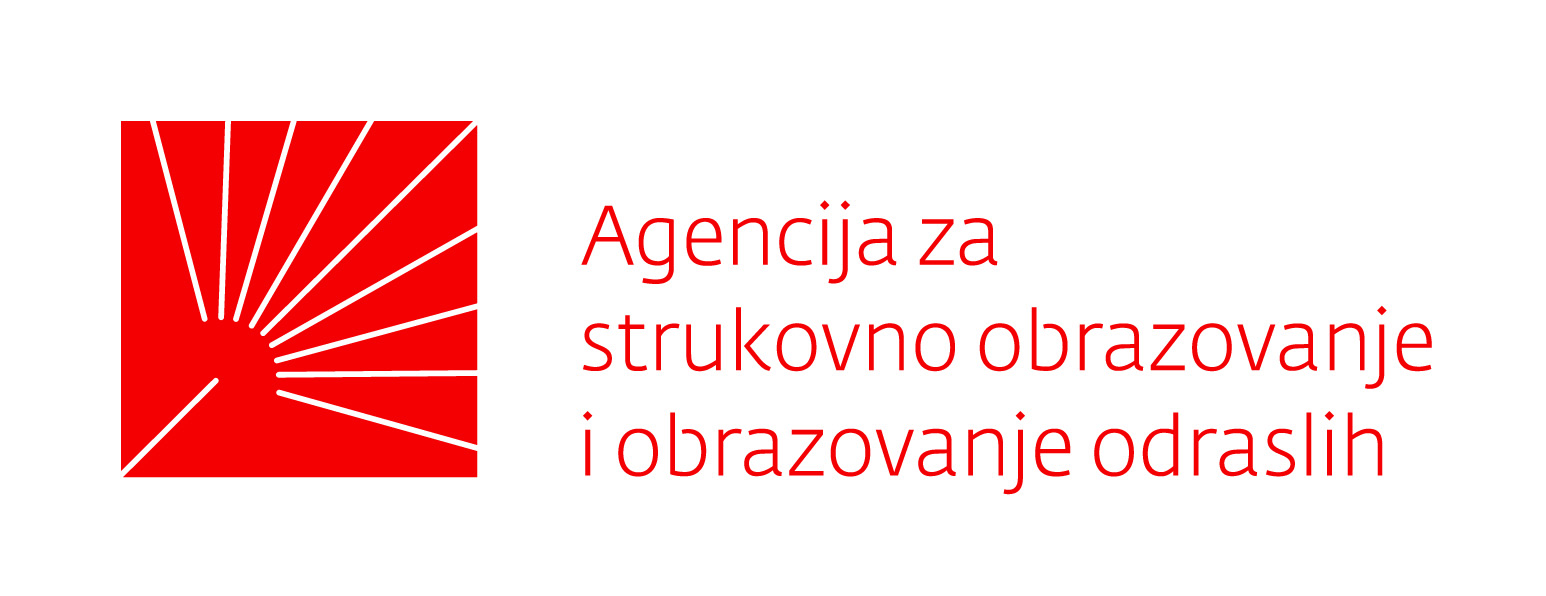 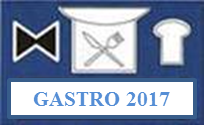 Zagreb, 19.1. 2017.REGIONALNA NATJECANJA GASTRO 2017:PRILOG 1: KOŠARICE NAMIRNICAŽupanije i Gastro: Stav županija: Regionalna jela su  jedan od motiva dolaska turista u njihovu regiju , te je to jedan od preduvjeta preuzimanja domaćinstva natjecanja.Zaključak ASOO-ŽUPANIJE:na regionalnom Gastro natjecanju formirati klasične regionalne namirnice favorizirajući  autohtona  regionalna jela s naglaskom na jeftinije i dostupne namirnice iz dotične regije.  Regionalna natjecanja sufinanciraju županije te  mole naglasak na jeftinijim namirnicama kako bi  natjecanja  mogle isfinancirati . Županije će domaćinstva iskomunicrati sa svojim školama.  Turističke discipline 6 i 8 se odnose na Hotel odnosno županiju Škole domaćina natjecanja Gastro 2017. – Regija I. Središnja HrvatskaI. regija:  Središnja Hrvatska (škole: Grada Zagreba, Zagrebačka županija, Krapinsko--zagorska županija, Sisačko-moslavačka županija, Karlovačka županija, Varaždinska županija i  Međimurska županija)Za sve nejasnoće oko pojedinih disciplina možete se obratiti slijedećim kolegama – po disciplinama:Disciplina 1 – PRIPREMANJE MENIADisciplina 3 – PRIPREMANJE HLADNOG SLANOG IZLOŠKADisciplina 4 – PRIPREMANJE HLADNOG SLATKOG IZLOŠKAMATO ĐUROVIĆ099 711 19 82MLADEN MARUŠIĆ091 120 80 80Disciplina 2 – POSLUŽIVANJE MENIADisciplina 5 – PRIPREMANJE BARSKIH MJEŠAVINASLAVKO RATKAJEC098 306 396ZORAN ZELIĆ091 515 57 26Disciplina 6 – POSLOVANJE RECEPCIJE HOTELADisciplina 7 – POSLOVANJE PUTNIČKE AGENCIJEDisciplina 8 – PREDSTAVLJANJE TURISTIČKOG ODREDIŠTA-DESTINACIJESILVIJA PEROŠ091 309 29 30Disciplina 1. Pripremanje menijaREGIONALNE KOŠARICE NAMIRNICA Osnovne namirnice : •	Za M1 –pureća prsa, špinat, jaja•	Za M2 –bundeva•	Za M3 –lungić, domaća kuhana šunka, šampinjoni•	Za M4 –svježi kravlji sir, kakao, prhko tijestoZajednička košarica:Molimo kolege iz škola koje se žele natjecati u ovoj disciplini, da nam pošalju popis namirnica koje će koristiti za predviđene module, najkasnije do 10. veljače 2017. godine, kako bi mogli na vrijeme nabaviti sve potrebne namirnice.Disciplina 3.  Pripremanje hladnog slanog izloškaOsnovne namirnice: Pileća prsa bkŠunka Brokula Zajednička košarica:Molimo kolege iz škola koje se žele natjecati u ovoj disciplini, da nam pošalju popis namirnica koje će koristiti za predviđene module, najkasnije do 10. veljače 2017. godine, kako bi mogli na vrijeme nabaviti sve potrebne namirnice.Disciplina 4.  Pripremanje hladnog slatkog izloškaTema ovogodišnjeg hladnog izloška je:TORTA NA TEMU „LJUBAV“Zadane namirnice : ČOKOLADA, LJEŠNJACI I MALINE (SMRZNUTE)Obrazloženje: za regionalno/međužupanijsko natjecanje 1. Središnja regija zadane namirnice koje moraju biti u sastavu su: ČOKOLADALJEŠNJACIMALINEPromjer torte: 22 – 24 cmVisina: 8 – 10 cmPorcije: 16 osobaDodatna dekoracija izloška ne ulazi u ocjenjivanje.ZAJEDNIČKA KOŠARICAMolimo kolege iz škola koje se žele natjecati u ovoj disciplini, da nam pošalju popis namirnica koje će koristiti za predviđene module, najkasnije do 10. veljače 2017. godine, kako bi mogli na vrijeme nabaviti sve potrebne namirnice.Obrazac 1.  Pripremanje menia od 4 slijeda za 2 (+2) osobe  za  disciplinu 1. Naziv menia:___________________Obrazac 2.  Pripremanje hladnog slanog izloška za disciplinu 3.Obrazac 3. Pripremanje hladnog slatkog izloška za disciplinu 4.Povrće i voće Začini i mirodijeOstale namirniceMasnoće i mliječne prerađevineMrkva žuta i crvenaSol ProsoUlje biljno/suncokret Peršin korjen i listJabučni ocatRižaMaslac Celer korijenPapar PalentaSvinjska mastBučine košticeCimetMedMlijekoTikvice Crvena paprikaSenfKiselo vrhnjeSvježi crveni kupusLovorov listBrašno oštro/glatkoVrhnje za kuhanjeLuk crveniĐumbir svježiJajaVrhnje za šlagČešnjakSezamŠećerSvježi sirCherry rajčiceBijeli paparVanilin šećerSušena slanina/špekKrumpirMuškatni orah Prašak za pecivoBućino uljeCvjetačaMljevena paprikaKakao u prahuGrašak smrznutiŠećer u prahuMahune Škrobno brašnoRikulaRumSuhe šljiveParmezanGrožđice sušeneTeleće kostiJabukeVino bijeloOrasiPire rajčicaLimunAcceto balsamicoLjubičasti lukNaranče VlasacKovrčavi peršinPatlidžanSlanutakPovrće i voće Začini i mirodijeOstale namirniceMasnoće i mliječne prerađevineBrokula Sol Pire rajčicaŠunka Mrkva žuta i crvenaAlkoholni ocatJajaPileća prsa BKPeršin korjen i listPapar bijeli i crniBrašno oštro/glatkoUlje biljno/suncokret TikvicePapar u zrnuŠkrobno brašnoMaslac ČešnjakCrvena paprikaSenfMlijekoGljive razneLovorov listRižaKiselo vrhnjePaprika žuta/crvena/zelenaBosiljak (listovi za dekoraciju)Želatina listići/granuleVrhnje za kuhanjeRajčica cheryVino bijeloVrhnje za šlagPorilukVinjakSvježi sirKrastavac svježiPanceta OrasiPršut BKLimunMajonezaCrna rotkvicaMaslinovo uljeCikla svježaBlitva svježaŠpinat svježiSvježi grašak1.Čokolada 19.Naranča 2.Lješnjaci 20.Rum3.Maline (smrznute)21.Maraskino 4.Pšenično brašno glatko22.Kompot od višnje5.Pšenično brašno oštro23.Bademi 6.Škrobno brašno24.Slatko vrhnje7.Šećer25.Želatina 8.Šećer u prahu26.Tičino smjesa9.Jaja27.Jestive boje(crvena i zelena10.Marmelada od jagode28.Ekstrakt maline i naranče11.Mlijeko29.Med12.Maslac13.Margarin14.Ulje15.Prašak za pecivo16.Vanilin šećer17.Mahuna vanilije18.LimunSlijed 1. – naziv:_________________________Normativ: ______________________________________________________________________________________________________________________________________________Priprema:________________________________________________Slijed 2. – naziv:_________________________Normativ: ______________________________________________________________________________________________________________________________________________Priprema:________________________________________________Slijed 3. - – naziv:_________________________Normativ: ________________________________________________________________________________________________________________________________________________________________________________________________Priprema:________________________________________________Slijed 4. - – naziv:_________________________Normativ: ______________________________________________________________________________________________________________________________________________Priprema:________________________________________________Hladni slani izložak - naziv:Receptura- normativ:__________________________________________________Priprema - opis u koracima/fazama:________________________________________________________________________________________________________________________________________________Hladni slatki izložak - naziv:Receptura- normativ:__________________________________________________Priprema - opis u koracima/fazama:________________________________________________________________________________________________________________________________________________